LORNOAR The BAND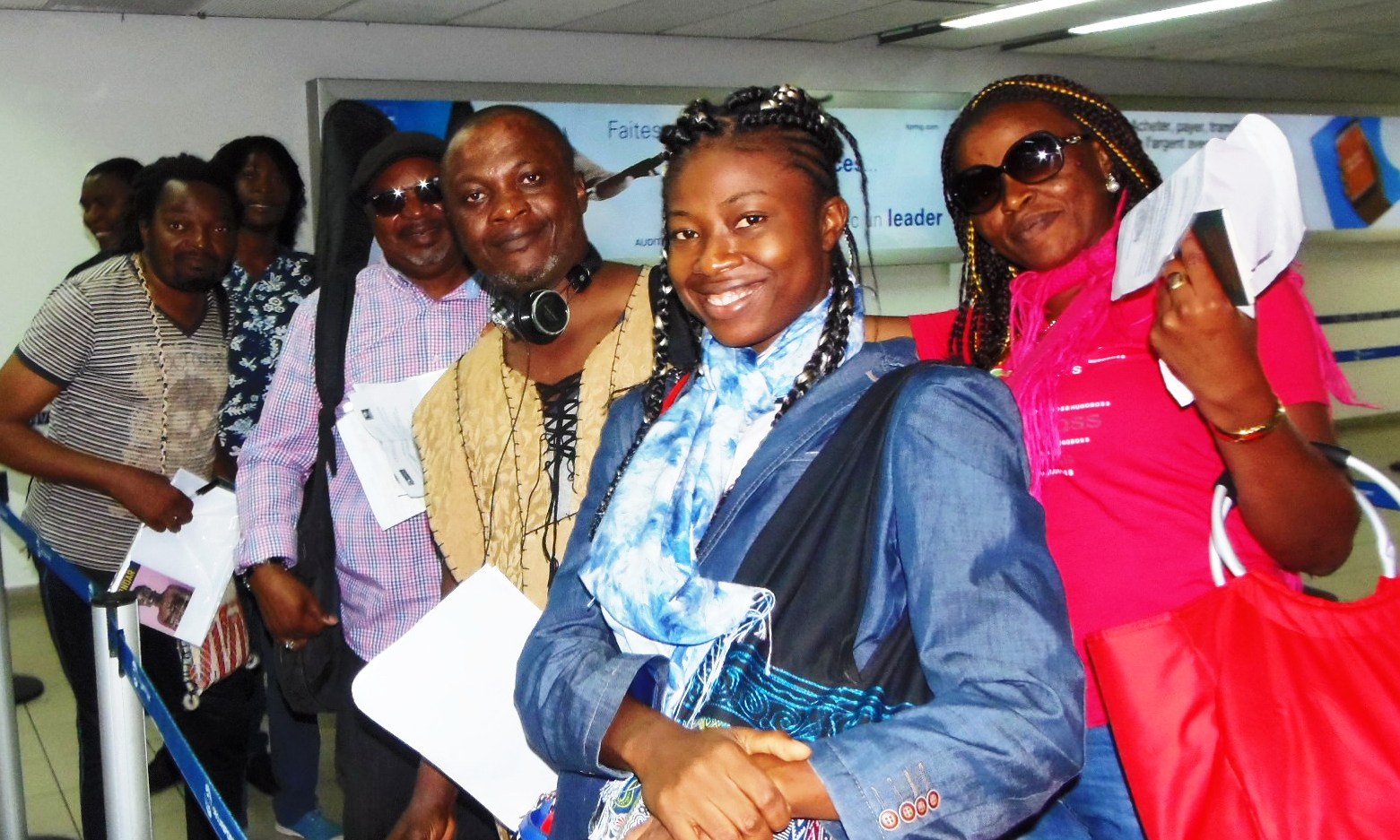 From left to right :Hervé KUIPO keyboardsMichel MBARGA guitarGeorges ONGUENE PercussionsAndré MANGA Arranger Band leaderPhilippe “JOKER” WANDJI drumsLORNOAR Lead guitarBianca choirs